MĚSTO TŘEBOŇ - DODATEK č. 8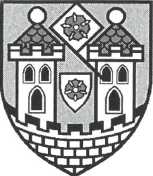 k nájemní smlouvě ze dne 18.12.1997 na pronájem pozemkuMasarykovo nám. 20, 379 01 Třeboň, tel. 384341207, 606648634Který níže uvedeného dne, měsíce a roku uzavřely smluvní strany:Město TŘEBOŇ , zastoupené ing. Jiřím HOUDKEM, starostou města Třeboň,Masarykovo nám. 20, IČO 247618,Bankovní spojení: Česká spořitelna a.s. Třeboň číslo účtu : 19-0603148389/0800 dále jen pronajímatel na straně jedné aRAŠELINA a.s., se sídlem Soběslav, Na Pískách 488/II, PSČ 392 18,zastoupená ing. Rostislavem STAŇKEM, předsedoupředstavenstvaIČO 60071214dále jen nájemce na straně druhéS odvoláním na obsah článku III. Ve znění dodatku č.1. smlouvy, valorizuje se výše nájemného za rok 2005 sjednaná v částce 516.324,- Kč o 1,9 % tj. o 9.810,16 Kč. Roční nájemné za rok 2006 činí po zaokrouhlení 526.134,- Kč a nájemce je pronajímateli uhradí ve sjednaných lhůtách.Ujednání smlouvy ve znění jejich dodatků, pokud nejsou dotčena obsahem tohoto dodatku č. 8, zůstávají nadále v platnosti.Tento dodatek se vyhotovuje v 6 výtiscích, každý s platností originálu z nichž pronajímatel obdrží 4 výtisky a nájemce 2 výtisky.V Třeboni dne 17.1.2006…………………………….						……………………….Ing. Rostislav Staněk						Ing. Jiří Houdek									starosta města 